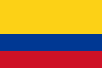 BESOS EN ESPACIO PÚBLICOCorte Constitucional de Colombia Sentencia T-909/11Fecha: 01/12/2011Antecedentes1.1.1. Según la afirmación del señor Jimmy Moreno, el día 19 de enero de 2011 a las 9:15 PM  ingresó con un grupo de amigos, entre ellos su pareja sentimental Robbie Pérez, al centro comercial COSMOCENTRO para retirar dinero de un cajero electrónico.1.1.2. Mientras uno de los amigos del señor Jimmy Moreno retiraba el dinero del cajero electrónico, él y su pareja se abrazaron y realizaron manifestaciones de afecto.1.1.3. En el momento en el cual el señor Jimmy Moreno y Robbie Pérez realizaron manifestaciones de afecto, fueron abordados por cinco guardias de seguridad[2] del centro comercial COSMOCENTRO, y uno de ellos se les acerco y les dijo: “Yo respeto su forma de pensar, pero ustedes tienen que comportarse o sino tienen que retirarse del Centro Comercial, por que aquí hay familias y niños” (folio 3 cuaderno original). Frases que fueron reiteradas por uno de los guardias de seguridad, quien concluyó diciendo que si no se retiraban del lugar se vería obligado a usar la fuerza.1.1.4. El señor Jimmy Moreno acudió al Defensor del Pueblo- Regional Valle del Cauca-, en busca de asesoría por los actos de discriminación que en su entender fueron ejercidos por parte del centro comercial, en razón de su orientación sexual.1.1.5. Conocida la situación anterior por la defensoría regional, se procedió a enviar un oficio de fecha 24 de enero de 2011, dirigido a la señora Nora Patricia Uribe Ortega, representante legal del centro comercial Cosmocentro, solicitando que se manifestara acerca de las políticas del lugar en relación a las parejas del mismo sexo que frecuentan el mismo.1.1.6. El 28 de enero del año en curso, el actor recibe respuesta de la representante legal de Cosmocentro, en la cual se niega haber efectuado un trato discriminatorio y por tanto, haber  expulsado a cualquier persona o grupo del centro comercial.1.1.7. Considera el señor Jimmy Moreno que la defensoría debe ejercer en su nombre la acción de tutela, teniendo en cuenta que, por tratarse de una persona homosexual recae sobre él una gran presión por parte de la sociedad y ésto lo ubica en una situación de debilidad manifiesta e indefensión; posición que le impide ejercer libremente sus derechos.Sentencia Primero.- REVOCAR el fallo de 17 de mayo de 2011, proferido por el Juez Dieciocho Penal del Circuito de Cali, que a su vez confirmó el fallo de 1 de abril del mismo año procedente del Juez 11 Penal Municipal de la misma ciudad,  que negó el amparo de los derechos invocados por el peticionario. En su lugar, CONCEDER el amparo de los derechos fundamentales al libre desarrollo de la personalidad, a la igualdad, a la no discriminación y a la intimidad. Segundo.- ORDENAR al representante legal del centro comercial COSMOCENTRO y al representante legal de la empresa FORTOX  SECURITY GROUP que, dentro del término de cuarenta y ocho (48) horas siguientes a la notificación de esta sentencia, presente excusa escrita y pública al señor Jimmy Moreno, por los hechos que motivaron la presente acción. Tercero.- ORDENAR al representante legal del centro comercial COSMOCENTRO y al representante legal de la empresa FORTOX  SECURITY GROUP que, dentro de las cuarenta y ocho (48) horas siguientes a la  notificación de esta sentencia, desarrollen un programa para la difusión del presente fallo como forma de explicar el alcance de su función de vigilancia y los límites frente a los derechos fundamentales a la dignidad, el libre desarrollo de la personalidad, el derecho a la intimidad y el derecho a la igualdad y a la no discriminación de las personas que los visitan. Cuarto.- ORDENAR al representante legal del centro comercial COSMOCENTRO y al representante legal de la empresa FORTOX  SECURITY GROUP que, dentro del término de cuarenta y ocho (48) horas siguientes a la notificación de esta sentencia, organicen por separado, un curso de derechos humanos, dirigido en el primer caso a los empleados directos e indirectos del centro comercial, a los representantes de sus contratistas y a los representantes de los dueños o arrendatarios de los locales. FORTOX deberá ofrecerlo a todos sus vigilantes que laboren o deban laborar en espacios abiertos al público. Cada curso deberá incluir charlas sobre el principio de no discriminación y los derechos fundamentales a la igualdad, dignidad humana y libre desarrollo de la personalidad, que involucran el derecho a la libre opción sexual. Dichos cursos serán impartidos de manera gratuita por la Defensoría del Pueblo Regional Valle.Quinto.- ORDENAR a la Defensoría del Pueblo apoyar, acompañar y vigilar el pleno cumplimiento del presente fallo, con el fin de garantizar de manera efectiva los derechos aquí protegidos. Por la Secretaría General de esta Corporación, ofíciese a la entidad referida para que coordine y designe la comisión pertinente para tal fin.